Modello CMinistero dell’Istruzione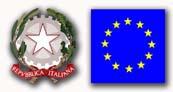 Ufficio Scolastico Regionale per la LombardiaIstituto Comprensivo “II Via Stelvio” - Cesano MadernoVia Stelvio, 18 - 20811 Cesano Maderno (MB)Tel. 0362/504610  - Fax 0362/540359  - c.m. MBIC8E2001 – c.f. 83011530157Codice Univoco Ufficio: UFS2H1e-mail: mbic8e2001@istruzione.it  sito WEB: www.ic2viastelvio.edu.it	Al Dirigente Scolastico	dell’ I.C. “II VIA STELVIO”	Cesano MadernoSegnalazione Dieta Speciale/Allergie/FarmaciIl/La sottoscritto/a _________________________________________________________________Genitore dell’alunno __________________________________________classe ______ sez. _____della scuola _____________________DICHIARAsotto la propria responsabilità, agli effetti degli artt. 40 e 46  del D.P.R. 28 dicembre 2000, n. 445, che il proprio/a figlio/a:  	necessita di dieta speciale: 	Allergico ai seguenti alimenti:________________________________________________________________________________________________________________________________________________________________		Motivi religiosi (Specificare alimenti vietati) ________________________________________________________________________________	necessita di somministrazione farmaci come da piano terapeutico già in Vs possesso.	è autorizzato all’autosomministrazione dei seguenti farmaci:	___________________________________________________Cesano Maderno,________________                                       	Firma ________________________